                                                 59   заседание  3 созываО внесении изменений в решение  №63/1 от 31.10.2017 Собрания депутатов сельского поселения «Об утверждении Правил благоустройства и санитарного содержания населенных пунктов на территории Тюрлеминского сельского поселения Козловского района Чувашской Республики»             В соответствии с Федеральным законом от 6 октября 2003 года № 131-ФЗ «Об общих принципах организации местного самоуправления в Российской Федерации», Уставом Тюрлеминского сельского поселения Козловского района Чувашской Республики, принятым решением Собрания депутатов Тюрлеминского сельского поселения Козловского района Чувашской Республики от  11  марта 2014 года № 01/01, Собрание депутатов Тюрлеминского сельского поселения Козловского района Чувашской Республики добавить   следующие изменения в решение собрания депутатов  №63/1 от 31.10.2017 Собрания депутатов сельского поселения «Об утверждении Правил благоустройства и санитарного содержания населенных пунктов на территории Тюрлеминского сельского поселения Козловского района Чувашской Республики»  Пункт 5.3. после абзаца 5.3.1.14 дополнить абзацем 5.3.1.15 следующего содержания:	На озелененных территориях, занятых травянистыми растениями (включая газоны, цветники и иные территории), в  том числе на детских и спортивных площадках, площадках для  выгула и дрессировки собак, запрещается размещение вне   зависимости от времени года транспортных средств, в том числе частей разукомплектованных транспортных средств, транспортных средств, имеющих признаки брошенных транспортных средств, за исключением действий юридических лиц и граждан, направленных на предотвращение правонарушений, предотвращения и ликвидации последствий  аварий, стихийных бедствий, иных чрезвычайных ситуаций, выполнение неотложных работ, связанных с обеспечением личной и общественной безопасности граждан либо  функционированием и объектов жизнеобеспечения населения3.  Настоящее решение вступает в силу со дня его официального опубликования.4. Контроль за исполнением настоящего решения возложить на постоянную комиссию по    социальным вопросам (вопросы культуры, образования, здравоохранения, молодежи, социальной политики, ЖКХ, торговли, предпринимательства и сельского  хозяйства) Собрания депутатов Тюрлеминского сельского поселения Козловского района Чувашской Республики.Председатель Собрания депутатов сельского поселения Козловского района Чувашской Республики                                               В.К.Миронов                       ЧУВАШСКАЯ РЕСПУБЛИКАКОЗЛОВСКОГО РАЙОНАСОБРАНИЕ ДЕПУТАТОВ ТЮРЛЕМИНСКОГО СЕЛЬСКОГО ПОСЕЛЕНИЯРЕШЕНИЕ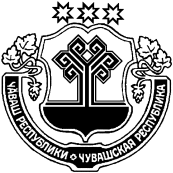 ЧĂВАШ РЕСПУБЛИКИНКУСЛАВККА РАЙОНӖНЧИ ТЕРЛЕМЕС ЯЛ ПОСЕЛЕНИЙЕН ДЕПУТАТСЕН ПУХАВӖЙЫШÃНУ05.06.2019ҫ.   № 133/1Телемес  станцие05.06.2019 г.   № 133/1Станция ТюрлемаЧĂВАШ РЕСПУБЛИКИНКУСЛАВККА РАЙОНӖНЧИ ТЕРЛЕМЕС ЯЛ ПОСЕЛЕНИЙЕН ДЕПУТАТСЕН ПУХАВӖЙЫШÃНУ05.06.2019ҫ.   № 133/1Телемес  станцие